การจ่ายเบี้ยความพิการคนพิการที่มีอายุน้อยกว่า 18 ปีบริบูรณ์ได้รับเบี้ยความพิการในอัตรา 1,000 บาทต่อเดือนคนพิการที่มีอายุ 18 ปีบริบูรณ์ขึ้นไป ได้รับเบี้ยความพิการในอัตรา 800 บาทต่อเดือน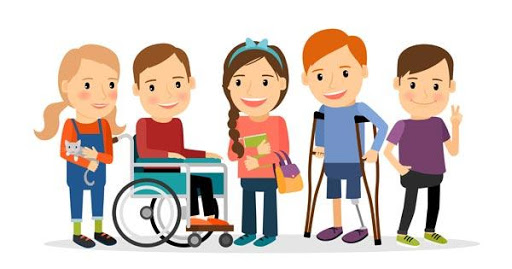 คนพิการย้ายภูมิลำเนาเมื่อคนพิการที่มีสิทธิได้รับเงินเบี้ยความพิการอยู่แล้ว ย้ายภูมิลำเนาไปยังองค์กรปกครองส่วนท้องถิ่นอื่น     ให้ดำเนินการดังนี้คนพิการจะต้องแจ้งให้องค์การบริหาร       ส่วนตำบลบ้านพระ เพื่อไม่ให้เกิดความซ้ำซ้อน และคนพิการต้องไปลงทะเบียนยื่นคำขอรับเบี้ยความพิการที่องค์กรปกครองส่วนท้องถิ่นแห่งใหม่ ที่ท่านย้ายภูมิลำเนา ท่านจะมีสิทธิ์รับเงินจากองค์กรปกครองส่วนท้องถิ่นแห่งใหม่ในเดือนถัดไป กรณีคนพิการที่ย้ายภูมิลำเนา แต่ไม่ได้ไปลงทะเบียนและยื่นคำขอรับเบี้ยความพิการที่องค์กรปกครองส่วนท้องถิ่นแห่งใหม่ จะไม่มีสิทธิได้รับเงินเบี้ยความพิการจากองค์กรปกครองส่วนท้องถิ่นแห่งเดิมและแห่งใหม่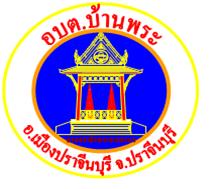 การรับลงทะเบียนรับเงินเบี้ยความพิการโดยงานสวัสดิการสังคมและสังคมสงเคราะห์ สำนักปลัดองค์การบริหารส่วนตำบลบ้านพระโทร. 037-471-345http://www.tambonbanpra.go.th/การรับลงทะเบียนผู้พิการขององค์การบริหารส่วนตำบลบ้านพระประจำปีงบประมาณ พ.ศ.2564การยื่นคำขอลงทะเบียนเพื่อรับเงินเบี้ยความพิการ ประจำปีงบประมาณ พ.ศ.2564 ให้คนพิการ    รายใหม่ที่ยังไม่เคยลงทะเบียนมาก่อน และคนพิการย้ายภูมิลำเนาเข้ามาในพื้นที่ตำบลบ้านพระ ที่ได้รับการประกาศถอดถอนรับเบี้ยความพิการจากท้องถิ่นเดิมเรียบร้อยแล้วการยื่นคำขอลงทะเบียน	คนพิการลงทะเบียนรับเงินเบี้ยความพิการในเดือนใด จะมีสิทธิ์ได้รับเงินเบี้ยความพิการในเดือนถัดไป โดยมีหลักเกณฑ์อัตราการจ่ายเบี้ยความพิการ ดังนี้คนพิการที่มีอายุน้อยกว่า 18 ปีบริบูรณ์ จะได้รับเบี้ยความพิการในอัตรา 1,000 บาทต่อเดือนคนพิการที่มีอายุ 18 ปีบริบูรณ์ขึ้นไป จะได้รับเบี้ยความพิการในอัตรา 800 บาทต่อเดือน(คำนวณยอดช่วงอายุ ทุกวันที่ 1 ของเดือน)คุณสมบัติผู้สูงอายุที่มีสิทธิ์ลงทะเบียนขอรับเงินเบี้ยความพิการมีสัญชาติไทยมีภูมิลำเนาในเขตพื้นที่ตำบลบ้านพระมีบัตรประจำตัวคนพิการตามกฎหมายว่าด้วยการส่งเสริมคุณภาพชีวิตคนพิการไม่เป็นบุคคลซึ่งอยู่ในความอุปการะของสถานสงเคราะห์ของรัฐเอกสารหลักฐานประกอบการลงทะเบียนสำเนาบัตรประจำตัวประชาชนสำเนาบัตรประจำตัวคนพิการสำเนาทะเบียนบ้านฉบับเจ้าบ้านสำเนาสมุดบัญชีเงินฝากธนาคาร(ธนาคารกรุงไทย หรือ ธนาคารธ.ก.ส.)เอกสารหลักฐานประกอบการลงทะเบียนกรณีมอบอำนาจผู้มอบอำนาจสำเนาบัตรประจำตัวประชาชนสำเนาบัตรประจำตัวคนพิการสำเนาทะเบียนบ้านฉบับเจ้าบ้านผู้รับมอบอำนาจสำเนาบัตรประจำตัวประชาชนสำเนาทะเบียนบ้านฉบับเจ้าบ้านสำเนาสมุดบัญชีเงินฝากธนาคาร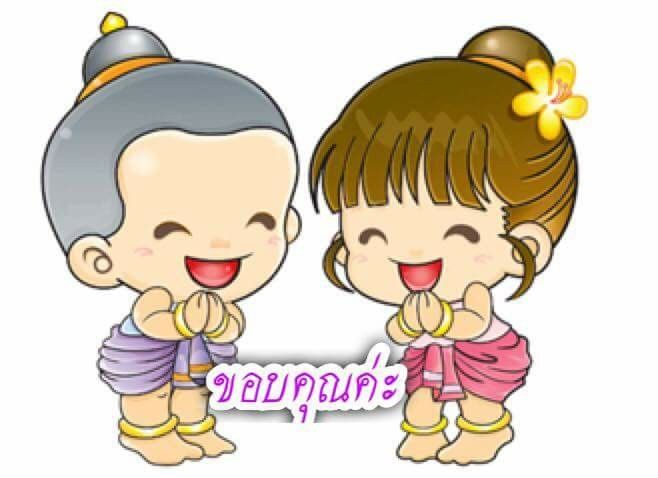 